Valley Event Center    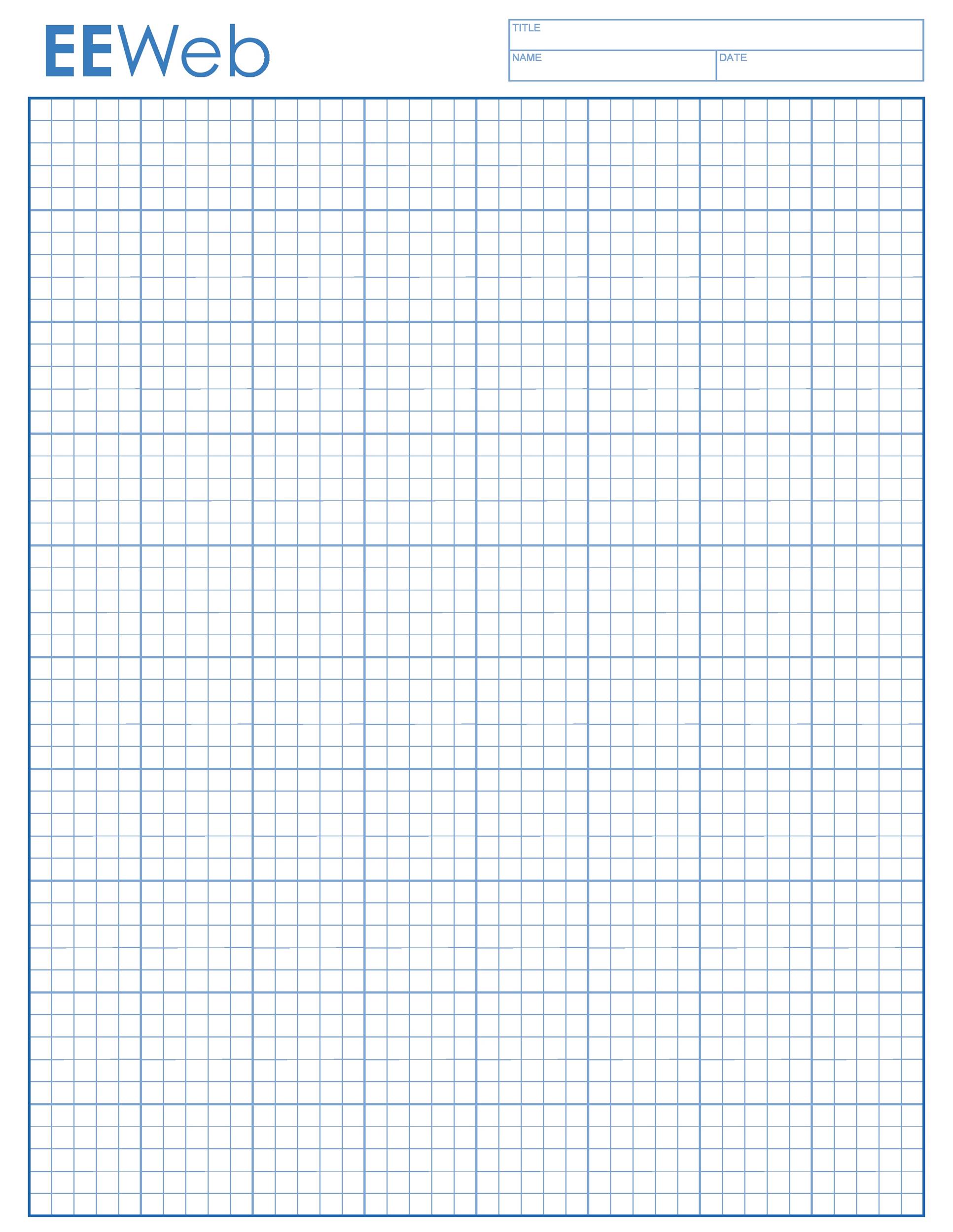 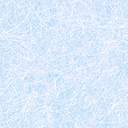 